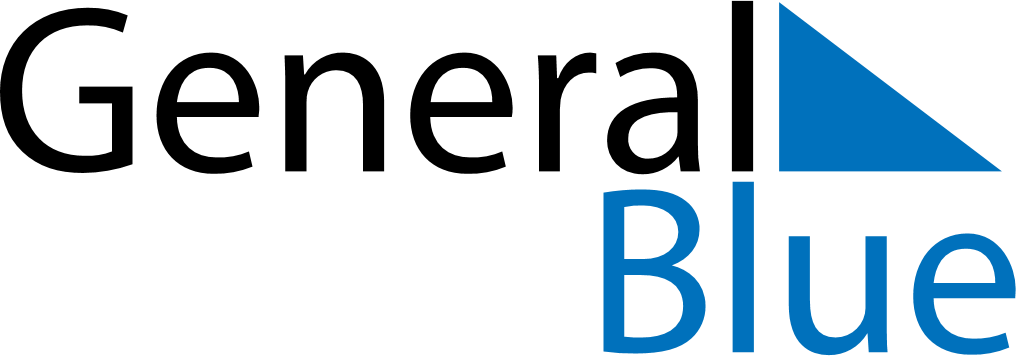 November 2028November 2028November 2028SloveniaSloveniaMondayTuesdayWednesdayThursdayFridaySaturdaySunday12345Day of Remembrance for the Dead6789101112St. Martin’s Day1314151617181920212223242526Rudolf Maister Day27282930